LIVE. LIFE. VIBRANTLY. All Solstice Senior Living communities include the following amenities in one, worry free, inclusive price: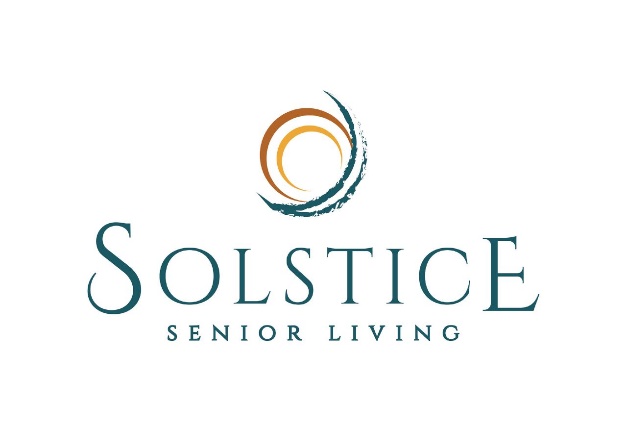  Three Elevated meals per day Vibrant Life Activity Program Weekly housekeeping and linen service                 Most utilities  Scheduled transportationRespite stay	
Pricing is based on single occupancy. Rates and availability may vary.